Групповое занятие по самообслуживанию «Обувь. Уход за обувью»Цель: Закрепить и обобщить знания учащихся об обуви.Задачи:- различать обувь по виду и назначению, подбирать обувь по сезону, знать правила ухода за обувью;- способствовать развитию общей и мелкой моторики;- воспитывать доброжелательные отношения и партнёрские качества.Используемое оборудование: ноутбук, иллюстрации с изображением обуви, различная обувь, крем и щётки для чистки обуви, 4 шарфа         Ход занятия.I. Организационный момент.Колокольчик нам поет,На занятие  зовет.Слышишь тонкий голосок?Будь внимательным, дружок!Динь-дон, динь-дон…                                Здравствуйте, ребята! Занятие начинается.II. Актуализация знаний. Постановка целей урока.Воспитатель.  Задание. Внимательно послушайте загадки и отгадайте их.                      Кто отгадывает, тот находит иллюстрацию с изображением отгадки и крепит на нашей импровизированной доске.Загадки про обувьНа улицу не ходим ни летом, ни зимой. Зато без – нас ни шагу, когда придешь домой. (Тапочки)Всегда шагаем мы вдвоем, похожие, как братья, мы за обедом — под столом,                     а ночью — под кроватью. (Туфли)Отгадай загадку — кто мы: в ясный день сидим мы дома, если дождь —                                у нас работа: топать, шлепать по болотам. (Резиновые сапоги)Что же летом на ногах? - Летом жарко в сапогах!Чтобы рады были ножки, я надену... (Босоножки)В них упрячешь две ноги - и в мороз гулять беги. (Валенки)Дети располагают на доске выставку различных видов обуви.Воспитатель.  Как можно эти ответы назвать одним словом?Ответы детей – «Обувь».III. Сообщение темы.Воспитатель.  Что бы вы хотели узнать об обуви? Чему научиться?Ответы детей – «Какая бывает обувь? Научиться ухаживать за обувью».И тему нашего занятия прочитайте сами на доске «Обувь. Уход за обувью».Воспитатель. Сегодня на занятии мы с вами познакомимся  с видами обуви и её назначением, будем учиться подбирать  обувь по сезону, правильно ухаживать за обувью. Воспитатель. Ребята, как выдумаете, какая должна быть обувь? Ответы детей – «Удобная, красивая, прочная, по размеру».Воспитатель. Обувь служит человеку для предохранения его ног от травм, а также согревает ноги, что защищает нас от переохлаждения и простудных заболеваний. Обувь, как и одежда, должна быть удобной, прочной и сшитой по размеру ноги.  В чем ее различие? Куда мы можем одеть обувь? Ответы детей – «По назначению (повседневная, рабочая, спортивная, домашняя, праздничная)».Воспитатель. Мы используем обувь по назначению. Кто из вас знает, где шьют обувь? Ответы детей – «Обувь шьют на обувной фабрике».Воспитатель. Верно. Обувь шьют на обувной фабрике из разных материалов.Раздает конверты с отрезками материалаВоспитатель. Какие на ощупь данные материалы? (Ответы детей)-Давайте попробуем определить какой это материал? Ответы детей – «Кожа, резина, замша, войлок».Воспитатель. Снова обратите внимание на иллюстрации с изображением обуви, и скажите из чего она сделана. (Ответы детей).Воспитатель. Обувь меняется в зависимости от сезона. Какое сейчас время года?  -   Ответы детей  - «Зима».Воспитатель. Какая нам нужна обувь? – Зимняя.Перечислите, пожалуйста, какую вы знаете зимнюю обувь. – Тёплые сапоги                         и ботинки (на меху), валенки.Воспитатель.  А летом какая нам нужна обувь? – Летняя.Воспитатель.  А весной и осенью какая нам нужна обувь? – Демисезонная.IV. Игра «Обувь - по сезону». Мы разделимся на 3 команды, каждой команде я раздам по конверту                        с карточками, на которых названия различной обуви, 1 команда найдет на карточках зимнюю обувь, 2 – летнюю обувь, 3 – демисезонную обувь. Выигрывает та команда, которая справится с заданием быстро и верно.V. Физкультминутка. Вы обуты в резиновые сапоги. Изобразите, как вы шагаете по лужам.На вас – кроссовки. Выходим на зарядку: потянулись, подпрыгнули, изобразили бег на месте.На ногах у вас тапочки. Неслышно ходим по комнате. Молодцы!                       Занятие продолжается. VI. Обобщение и систематизация знаний и умений. Игра  «Какая обувь?». Я задаю вопрос, а вы по очереди отвечаете.-    Обувь из кожи какая? - ... (кожаная); из резины? из вельвета? из материи? из меха? из замши? из войлока? покрытая лаком? - ... (лакированная).-    Какую обувь делают из резины? (Сапоги, галоши.)-    Из войлока? (Валенки.)-    Из кожи? (Туфли, ботинки, сапоги, босоножки, сандалии, кроссовки.)-    Из замши? (Туфли, ботинки, сапоги.)-    Из материи? (Тапочки,  кеды.)-    Что у вас на ногах в данный момент?Воспитатель. Чтобы обувь дольше носилась, радовала нас, что нужно делать? – Ответы детей  - «Ухаживать за обувью». Воспитатель. Туфли, сапоги, ботинкиРегулярной требуют протирки. От трещин надо охранять, И не мешает блеска им придать. Почистить следует их щёткой, Затем их натереть бархоткой.Вы видите, как много нужно знать,Чтоб правильно за обувью ухаживать?Воспитатель. Как вы поступаете со своей обувью в зависимости от времени года, когда приходите с улицы домой?Ответы детей – «Моем, сушим и чистим обувь».Воспитатель. Правильно ли вы делаете,- узнаете, прочитав памятку. Ребята читают по очереди памятку.1. Кожаная:- очистить от пыли и грязи- почистить обувной щеткой- отполировать тряпочкой2. Замшевая:- очистить от грязи ластиком- почистить специальной жесткой щеткой3. Тканевая: - чистить жесткой щеткой (сухую)4. Резиновая:- помыть- просушитьВоспитатель. Ребята, как вы думаете для чего необходимо убирать пыль и грязь с обуви? (чтобы дольше прослужила, чтобы не было запаха, чтобы ноги не болели)- Как часто? Когда? Какую обувь мы носим чаще всего?Ответы детей – «Кожаную обувь».- На доске записаны этапы ухода за кожаной обувью.«Е»- Почистить обувной щёткой.«К»- Очистить от грязи и пыли.«М»- Отполировать губкой или шерстяной тряпкой.«Р»- Нанести крем.Расставьте этапы по порядку. Какое слово у вас получилось? – Крем.Еще раз правильно прочитаем «Этапы ухода за кожаной обувью»- Какие предметы ещё нужны для ухода за обувью? – Обувная щётка и шерстяная тряпка, но шерстяную тряпочку можно заменить бархоткой или губкойИтак, сегодня мы с вами сегодня остановимся на кожаной обуви, на правилах ухода за ней. VII. Техника безопасности. Работаем аккуратно, чтобы обувной крем не попал на одежду, в глаза и рот.                 После работы убрать инвентарь, вымыть руки.VIII. Практическая работа (каждый шаг демонстрирует воспитатель).Задание детям: почистить обувь, соблюдая все этапы чистки (работа в парах,                  дети контролируют друг друга).IX. Игра «Найди пару»  Две команды, состоящих из 2 игроков, снимают свою обувь и собирают в таз. Обувь перемешиваем, игрокам завязываем глаза, по команде каждый игрок обувает обувь из таза. Проверяем, кто надел свою обувь, а кто - чужую. Выигрывает тот, кто одел правильно обувь. Молодцы!X.  Подведение итогов и результатов занятия. Рефлексия.Наше занятие подходит к концу, и мы поведем итог.Закончите фразу:Сегодня я узнал…Я понял, что…У меня получилось…Ребята, напомните мне, какие нужны предметы ухода за обувью. Ответы детей – «Крем для обуви, щётка, губка, мягкая тряпочка».Воспитатель.   Сегодня на занятии  мы с вами учились подбирать обувь по сезону, познакомились с правилами ухода за обувью, научились чистить кожаную обувь. Все справились с заданием. И я вам вручаю памятки ухода за обувью. Молодцы!ПАМЯТКА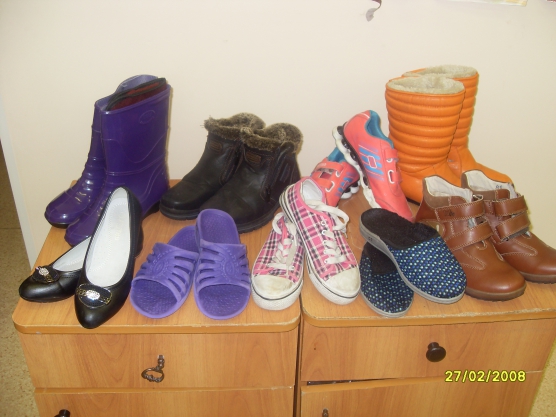  «Уход за обувью»1.Кожаная:Очисти от грязи и пыли;Нанеси крем;Почисти обувной щёткой;Отполируй бархаткой.       2.Замшевая:Очисти от грязи ластиком;Почисти специальной жесткой щеткой.        3.Текстильная:Чисти жесткой обувной щеткой;Стирай.4. Резиновая: Помой водой.5. Валяная:Почисть обувной щеткойПАМЯТКА «Уход за обувью»1.Кожаная:Очисти от грязи и пыли;Нанеси крем;Почисти обувной щёткой;Отполируй бархаткой.       2.Замшевая:Очисти от грязи ластиком;Почисти специальной жесткой щеткой.        3.Текстильная:Чисти жесткой обувной щеткой;Стирай.4. Резиновая: Помой водой.5. Валяная:Почисть обувной щеткой